NCSA Attendance Roster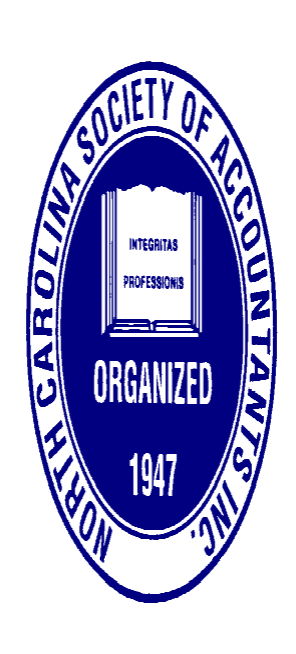 <Chapter location> ChapterDate:<Day, Month day, year>ATTENDEE NAME & PTINContact Phone & EmailATTENDEE SIGNATUREFirst Name Last NamePxxxxxxx(xxx) xxx-xxxxxyz@accounting.comGUEST SIGN INPRINT NAME & PTINContact Information & EmailSIGNATURE